
   КЕМЕРОВСКАЯ ОБЛАСТЬТАШТАГОЛЬСКИЙ МУНИЦИПАЛЬНЫЙ РАЙОНАДМИНИСТРАЦИЯ   ШЕРЕГЕШСКОГО ГОРОДСКОГО ПОСЕЛЕНИЯ
ПОСТАНОВЛЕНИЕот «28»  октября  2019 года                                          			 N119-п

«Об утверждении порядка создания и использования, в том числе на платной основе, парковок общего пользования»В соответствии с Градостроительным кодексом Российской Федерации, Федеральным законом от 06.10.2003 N 131-ФЗ "Об общих принципах организации местного самоуправления в Российской Федерации", Федеральным законом от 08.11.2007 N 257-ФЗ "Об автомобильных дорогах и о дорожной деятельности в Российской Федерации и о внесении изменений в некоторые законодательные акты Российской Федерации", Федеральным законом от 29.12.2017 N 443-ФЗ "Об организации дорожного движения в Российской Федерации и о внесении изменений в отдельные законодательные акты Российской Федерации", Федеральным законом от 10.12.1995 N 196-ФЗ "О безопасности дорожного движения", руководствуясь статьей 14 Устава Шерегешского городского поселения, Администрация Шерегешского городского поселения постановила:
1. Утвердить Порядок создания и использования, в том числе на платной основе, парковок общего пользования, согласно приложению к настоящему постановлению.
2. Обнародовать настоящее постановление на информационных стендах в здании администрации Шерегешского городского поселения по адресу: Кемеровская область, Таштагольский район, пгт. Шерегеш, ул. Гагарина, 6.3. Настоящее постановление вступает в силу с  момента его обнародования.4. Контроль за исполнением настоящего постановления оставляю за собой.Врио главы Шерегешского городского поселения 							В.А.Лупенко


Приложение
к постановлению
от «28» октября  2019 года  N 119-п1. Общие положения
1.1. Настоящий Порядок разработан в соответствии с Федеральным законом от 08.11.2007 N 257-ФЗ "Об автомобильных дорогах и о дорожной деятельности в Российской Федерации и о внесении изменений в отдельные законодательные акты Российской Федерации" (далее - Федеральный закон N 257-ФЗ), Федеральным законом от 29.12.2017 N 443-ФЗ "Об организации дорожного движения в Российской Федерации и о внесении изменений в отдельные законодательные акты Российской Федерации" (далее - Федеральный закон N 443-ФЗ) и устанавливает требования к созданию и использованию, в том числе на платной основе, парковок общего пользования, создаваемых за счет средств бюджета поселения и (или) находящихся в муниципальной собственности  поселения  (далее - парковка общего пользования).
1.2. Для целей настоящего Порядка используются следующие понятия:
платная парковка вдоль улично-дорожной сети с предоплатой - платная парковка, являющаяся частью дороги и объектом благоустройства, оплата за пользование которой осуществляется в соответствии с главой 5 настоящего Порядка;
платная парковка закрытого типа с постоплатой - платная парковка, являющаяся объектом благоустройства  поселения, доступ к которой ограничивается путем установления шлагбаума или иного устройства, препятствующего свободному въезду транспортного средства на территорию парковки и (или) выезду транспортного средства с территории парковки, оплата за пользование которой осуществляется в соответствии с главой 5 настоящего Порядка;
платная парковка закрытого типа с предоплатой - платная парковка, являющаяся объектом благоустройства поселения, доступ к которой ограничивается путем установления шлагбаума или иного устройства, препятствующего свободному въезду транспортного средства на территорию парковки в случае отсутствия свободных машино-мест на данной парковке, оплата за пользование которой осуществляется в соответствии с главой 5 настоящего Порядка;
машино-место - часть парковки общего пользования, предназначенная для размещения одного транспортного средства;
оператор парковки - муниципальное учреждение, уполномоченное в соответствии с муниципальным правовым актом  поселения на осуществление функций по организации работы платных парковок и иных функций в соответствии с настоящим Порядком;
пользователь парковки - лицо, управляющее транспортным средством, осуществившее въезд на парковку общего пользования и разместившее на ней транспортное средство;
паркомат - элемент обустройства платной парковки, представляющий собой устройство, обеспечивающее пользователю парковки возможность осуществления оплаты пользования машино-местом платной парковки;
парковочная карта - бесконтактная микропроцессорная пластиковая карта или одноразовый бумажный билет, предназначенные для фиксации начала и окончания парковочной сессии, расчета суммы оплаты услуг на платных парковках закрытого типа с постоплатой;
парковочная сессия - период времени размещения транспортного средства на платной парковке (пользования машино-местом), в течение которого допускается его нахождение на платной парковке при условии оплаты в соответствии с настоящим Порядком.
Иные понятия, используемые в настоящем Порядке, применяются в тех же значениях, что и в нормативных правовых актах Российской Федерации,  Кемеровской области и муниципальных правовых актах поселения.
1.3. Плата за пользование платными парковками поступает в бюджет поселения.
1.4. Ведение реестра парковок общего пользования осуществляется оператором парковки в соответствии с порядком, установленным уполномоченным органом государственной власти  Кемеровской области.2. Порядок создания парковок
2.1. Создание парковок общего пользования предусматривается в границах полосы отвода автомобильной дороги общего пользования местного значения  поселения (далее - автомобильная дорога) при разработке проектной документации на строительство, реконструкцию и капитальный ремонт автомобильных дорог, на расположенных вне границ полосы отвода автомобильной дороги земельных участках, находящихся в собственности муниципального образования поселения, а также государственная собственность на которые не разграничена и которые предоставлены органам администрации поселения, муниципальным учреждениям поселения, а также в находящихся в муниципальной собственности  поселения зданиях, строениях или сооружениях либо части зданий, строений, сооружений.
Создание парковок общего пользования осуществляется в соответствии с Градостроительным кодексом Российской Федерации, Федеральным законом N 257-ФЗ, Федеральным законом N 443-ФЗ, проектами планировки территории, утвержденными муниципальными правовыми актами администрации поселения, комплексными схемами организации дорожного движения и проектами организации дорожного движения, требованиями технических регламентов, муниципальными правовыми актами поселения, а также проектной документации.
Выявление и учет мнения собственников помещений в многоквартирных домах в целях принятия решений, предусмотренных частью 2 статьи 12 Федерального закона N 443-ФЗ, осуществляется в порядке, предусмотренном муниципальным правовым актом администрации поселения.
2.2. Решение об использовании парковок общего пользования на платной основе, о прекращении такого использования принимается в форме постановления администрации поселения.
2.3. Решение об использовании парковок общего пользования на платной основе принимается администрацией  поселения в целях обеспечения требований безопасности дорожного движения и повышения пропускной способности автомобильных дорог общего пользования местного значения поселения.
Максимальный размер платы за пользование парковками, размер платы за пользование парковками (за исключением платных парковок на автомобильных дорогах) устанавливается постановлением администрации  поселения в соответствии с Методикой расчета платы за пользование на платной основе парковками и определения максимального размера платы за пользование на платной основе парковками, утвержденной решением  Советом народных депутатов Шерегешского городского поселения (далее - Методика).
Размер платы за пользование платными парковками на автомобильных дорогах устанавливается постановлением администрации  поселения в соответствии с правовым актом органа исполнительной власти поселения, устанавливающим методику расчета размера платы за пользование платными парковками на автомобильных дорогах регионального или межмуниципального значения, автомобильных дорогах местного значения.
2.4. Решение о прекращении использования парковки общего пользования на платной основе принимается в форме постановления администрации  поселения с учетом целей, указанных в абзаце первом пункта 2.3 настоящего Порядка.3. Правила пользования парковками общего пользования
3.1. Правила пользования парковками общего пользования, предусмотренные настоящим Порядком, размещаются для ознакомления на официальном сайте администрации  поселения в информационно-телекоммуникационной сети "Интернет", а в отношении платных парковок также в соответствии с пунктом 4.3 настоящего Порядка.
3.2. Пользование парковками осуществляется исключительно в целях временного размещения на них транспортных средств и не предусматривает хранения транспортных средств. Риски угона и ущерба, причиненного транспортным средствам третьими лицами на парковке общего пользования, владельцы транспортных средств несут самостоятельно в соответствии с действующим законодательством.
3.3. Пользователь парковки обязан:
а) соблюдать правила пользования парковкой общего пользования;
б) оплачивать стоимость пользования платной парковкой в установленном размере и порядке, установленном главой 5 настоящего Порядка.
3.4. Пользователю парковки запрещается:
а) оставлять транспортное средство на платной парковке вдоль улично-дорожной сети с предоплатой, на платной парковке закрытого типа с предоплатой без оплаты стоимости за пользование парковкой;
б) препятствовать работе паркоматов на платной парковке;
в) размещать транспортные средства на платной парковке в период проведения на ней мероприятий, указанных в пункте 3.7 настоящего Порядка;
г) пользование парковками общего пользования в целях, не связанных с организованной стоянкой транспортных средств на данных парковках.
3.5. Пользователи парковок имеют право получать информацию о правилах пользования парковкой общего пользования, о размере платы за пользование платной парковкой, порядке и способах ее внесения.
3.6. Время и дни работы платной парковки в платном режиме определяется муниципальным правовым актом администрации поселения, устанавливающим использование парковок общего пользования на платной основе, с учетом требований об использовании парковок бесплатно, установленных частью 4 статьи 13 Федерального закона N 443-ФЗ.
3.7. Использование платных парковок приостанавливается на время проведения следующих мероприятий:
производства работ по реконструкции, капитальному ремонту, ремонту участка дороги, на котором находится платная парковка, территории платной парковки закрытого типа с постоплатой, территории платной парковки закрытого типа с предоплатой, работ по прокладке, переносу, переустройству, ремонту инженерных коммуникаций, расположенных в границах полосы отвода автомобильной дороги, инженерных коммуникаций, проходящих в границах территории платной парковки закрытого типа с постоплатой, платной парковки закрытого типа с предоплатой;
проведения работ по ремонту элементов обустройства платных парковок.
На период приостановления использования платных парковок размещение транспортных средств на их территории, в том числе без взимания платы, запрещается.
Информация о приостановлении использования платных парковок размещается в соответствии с пунктом 3.1 настоящего Порядка.
3.8. Размещение транспортных средств на машино-местах платных парковок является платным, за исключением бесплатного размещения транспортных средств:
а) экстренных оперативных служб (пожарной охраны, полиции, медицинской скорой помощи, аварийно-спасательных служб, военной автомобильной инспекции, а также транспортных средств федерального органа исполнительной власти в области обеспечения безопасности, федерального органа исполнительной власти в области государственной охраны, военной полиции Вооруженных Сил Российской Федерации, войск национальной гвардии Российской Федерации, следственных органов Следственного комитета Российской Федерации, федерального органа исполнительной власти, осуществляющего специальные функции в сфере обеспечения федеральной фельдъегерской связи в Российской Федерации), используемых в связи со служебной необходимостью (транспортных средств, имеющих соответствующие опознавательные знаки, цветографическую окраску и надписи), - на любых машино-местах платной парковки, за исключением мест для парковки транспортных средств инвалидов, обозначенных соответствующими дорожными знаками и (или) разметкой, где размещение иных транспортных средств запрещено; 
б) управляемых инвалидами, перевозящих таких инвалидов и (или) детей-инвалидов, право бесплатного пользования платной парковкой которых установлено законодательством Российской Федерации, - на машино-местах платной парковки, предназначенных для парковки транспортных средств инвалидов, обозначенных соответствующими дорожными знаками и (или) разметкой;
в) на платной парковке закрытого типа с постоплатой, приводимых в движение исключительно электрическим двигателем и заряжаемых с помощью внешнего источника электроэнергии (электромобили), включенных в реестр электромобилей, - на любых машино-местах платной парковки закрытого типа с постоплатой, за исключением мест для парковки транспортных средств инвалидов, обозначенных соответствующими дорожными знаками и (или) разметкой, где размещение иных транспортных средств запрещено.
3.9. Формирование и ведение реестра электромобилей, в том числе рассмотрение обращений о включении транспортных средств, указанных в подпункте "в" пункта 3.8 настоящего Порядка, в реестр электромобилей, осуществляются в порядке, установленном муниципальным правовым актом администрации поселения.
3.10. Размещение транспортных средств, указанных в подпункте "а" пункта 3.8 настоящего Порядка, на платной парковке закрытого типа с постоплатой производится оператором парковки посредством открывания шлагбаума или иного устройства, препятствующего свободному въезду транспортных средств на территорию платной парковки, перед транспортными средствами экстренных оперативных служб, указанных в подпункте "а" пункта 3.8 настоящего Порядка, имеющими соответствующие опознавательные знаки, цветографическую окраску и надписи.
Размещение транспортных средств, указанных в подпункте "а" пункта 3.8 настоящего Порядка, на платной парковке вдоль улично-дорожной сети с предоплатой, на платной парковке закрытого типа с предоплатой осуществляется в свободном доступе при наличии свободных мест.
Размещение транспортных средств, указанных в подпункте "б" пункта 3.8 настоящего Порядка, на платной парковке закрытого типа с постоплатой производится оператором парковки посредством открывания шлагбаума или иного устройства, препятствующего свободному въезду транспортных средств на территорию платной парковки, перед транспортными средствами, указанными в подпункте "б" пункта 3.8 настоящего Порядка, имеющими опознавательный знак "Инвалид". Размещение транспортных средств, указанных в подпункте "б" пункта 3.8 настоящего Порядка, на платной парковке вдоль улично-дорожной сети с предоплатой, на платной парковке закрытого типа с предоплатой осуществляется в свободном доступе на машино-места, указанные в подпункте "б" пункта 3.8 настоящего Порядка. В случае размещения транспортных средств инвалидов не на машино-местах, указанных в подпункте "б" пункта 3.8 настоящего Порядка, такое размещение подлежит оплате на общих основаниях.
Размещение транспортных средств, указанных в подпункте "в" пункта 3.8 настоящего Порядка, на платной парковке закрытого типа с постоплатой производится оператором парковки посредством открывания шлагбаума или иного устройства, препятствующего свободному въезду транспортных средств на территорию платной парковки, перед транспортными средствами, указанными в подпункте "в" пункта 3.8 настоящего Порядка.4. Организация работы платных парковок
4.1. Организация работы платной парковки обеспечивается оператором парковки.
4.2. Оператор парковки обязан:
а) обеспечить работу платной парковки, в том числе организовать работу по обустройству и оборудованию платных парковок (за исключением капитального ремонта, ремонта, содержания и уборки территорий парковок общего пользования);
б) сообщать любому лицу, в том числе по его письменному заявлению, сведения о правилах пользования платной парковкой, о размере платы за пользование платной парковкой, порядке и способах внесения платы;
в) осуществлять контроль за исправностью, сохранностью элементов обустройства платной парковки, обеспечить их техническое обслуживание, ремонт, поддержку в рабочем состоянии;
г) обеспечить контроль за внесением владельцами транспортных средств своевременной и полной оплаты за пользование платной парковкой;
д) уведомлять сотрудников Государственной инспекции безопасности дорожного движения о нарушениях правил дорожного движения, допущенных водителями транспортных средств при пользовании платной парковкой, в том числе зафиксированных с применением специальных технических средств, работающих в автоматическом режиме, имеющих функции фото- и киносъемки, видеозаписи, или средств фото- и киносъемки, видеозаписи;
е) обеспечить информирование населения о работе платных парковок, в том числе в информационно-телекоммуникационной сети "Интернет";
ж) осуществлять сбор данных об уровне заполняемости каждой платной парковки, осуществлять расчет уровня максимальной заполняемости каждой платной парковки, последующий мониторинг заполняемости платных парковок в соответствии с Методикой;
з) осуществлять иные функции в соответствии с настоящим Порядком.
4.3. Оператор парковки обязан разместить на платных парковках в наглядной форме в месте, удобном для обозрения пользователями парковки, информацию, содержащую:
а) правила пользования парковкой общего пользования, установленные настоящим Порядком, в том числе режим и время работы платной парковки, номер парковки, перечень категорий пользователей парковки, имеющих право бесплатно размещать свои транспортные средства;
б) сведения о способах, порядке и размерах оплаты за размещение на платной парковке транспортных средств;
в) полное наименование, адрес и номер телефона оператора парковки;
г) информацию о приостановлении использования платных парковок (при наличии).5. Порядок оплаты за пользование платными парковками
5.1. Порядок оплаты (осуществление расчетов) за пользование платными парковками устанавливает оператор парковки.
5.2. Началом парковочной сессии считается:
для платной парковки вдоль улично-дорожной сети с предоплатой, платной парковки закрытого типа с предоплатой - момент внесения авансового платежа за размещение транспортного средства на машино-месте платной парковки либо момент фиксации постановки транспортного средства на машино-месте платной парковки;
для платной парковки закрытого типа с постоплатой - момент получения парковочной карты при въезде на территорию платной парковки.
Окончанием парковочной сессии считается:
для платной парковки вдоль улично-дорожной сети с предоплатой, платной парковки закрытого типа с предоплатой - момент окончания предоплаченного времени за размещение транспортного средства на машино-месте платной парковки либо момент фиксации снятия транспортного средства с машино-места платной парковки;
для платной парковки закрытого типа с постоплатой - момент возврата парковочной карты или сканирование штрихкода парковочной карты (одноразового бумажного билета) при выезде с территории платной парковки после оплаты времени парковки.
Фиксация постановки на машино-месте платной парковки и снятия транспортного средства с машино-места платной парковки осуществляется пользователем парковки в информационно-телекоммуникационной сети "Интернет" или через мобильное приложение или через SMS-сообщение.
5.3. Пользователь парковки, за исключением случаев, когда в соответствии с настоящим Порядком размещение транспортного средства осуществляется бесплатно, обязан в течение пятнадцати минут с момента въезда на машино-место платной парковки вдоль улично-дорожной сети с предоплатой, платной парковки закрытого типа с предоплатой начать парковочную сессию (осуществить оплату за размещение транспортного средства на платной парковке). Период времени с момента въезда транспортного средства на машино-место платной парковки вдоль улично-дорожной сети с предоплатой, платной парковки закрытого типа с предоплатой и до начала парковочной сессии является бесплатным, но в пределах пятнадцати минут с момента въезда транспортного средства на машино-место платной парковки вдоль улично-дорожной сети с предоплатой, платной парковки закрытого типа с предоплатой.
Пользователь парковки обязан освободить машино-место и покинуть платную парковку вдоль улично-дорожной сети с предоплатой, платную парковку закрытого типа с предоплатой в течение пятнадцати минут после окончания парковочной сессии.
Невыполнение требований, указанных в первом и втором абзацах настоящего пункта, считается неоплатой размещения транспортного средства на платной парковке и влечет административную ответственность в соответствии с действующим законодательством.
5.4. Оплата за размещение транспортного средства на платной парковке закрытого типа с постоплатой за первые пятнадцать минут с начала парковочной сессии не взимается. Оплата за размещение транспортного средства на платной парковке закрытого типа с постоплатой вносится пользователем парковки перед выездом с платной парковки.
Пользователь парковки обязан освободить машино-место и покинуть платную парковку закрытого типа с постоплатой (окончить парковочную сессию) в течение пятнадцати минут после оплаты размещения транспортного средства.
В случае нахождения транспортного средства на парковке более пятнадцати минут после оплаты размещения транспортного средства возобновляется платное время (парковочная сессия продолжается) нахождения на платной парковке закрытого типа с постоплатой.
При невозможности окончания парковочной сессии на платной парковке закрытого типа с постоплатой более пятнадцати минут после оплаты размещения транспортного средства, не по вине пользователя парковки (дорожно-транспортное происшествие, поломка оборудования, предназначенного для функционирования платной парковки, и иные уважительные причины), данный факт необходимо зафиксировать одним из способов:
осуществить звонок на телефон оператора парковки;
связаться с сотрудником оператора парковки, находящимся на территории платной парковки закрытого типа с постоплатой.
При исполнении пользователем парковки обязанности по фиксации факта невозможности окончания парковочной сессии и фиксации оператором парковки указанного факта, плата за размещение транспортного средства на платной парковке закрытого типа с постоплатой более 15 минут после оплаты размещения транспортного средства на парковке не взимается.
В случае утраты или повреждения парковочной карты (бесконтактной микропроцессорной пластиковой карты) пользователь парковки обращается к оператору парковки, способом, указанным в абзаце пятом настоящего пункта, для расчета размера платы за пользование платными парковками закрытого типа с постоплатой. При расчете размера платы за пользование платными парковками закрытого типа с постоплатой оператор парковки дополнительно прибавляет ко времени размещения транспортного средства на платной парковке закрытого типа, определенному с учетом настоящего Порядка, 2 часа (без учета положений абзацев первого, второго настоящего пункта). Оплата за пользование платной парковкой закрытого типа с постоплатой при утере или повреждении парковочной карты (бесконтактной микропроцессорной пластиковой карты) осуществляется через близлежащий паркомат. После оплаты пользователем парковки размещения транспортного средства оператор парковки обеспечивает выезд транспортного средства с платной парковки закрытого типа.
5.5. Отсутствие возможности произвести оплату размещения транспортного средства по вине пользователя парковки и (или) в случае неполадки одного из способов оплаты, определенных оператором парковки при размещении транспортного средства на платной парковке вдоль улично-дорожной сети с предоплатой, на платной парковки закрытого типа с предоплатой, одного из способов оплаты, определенных оператором парковки при размещении транспортного средства на платной парковке закрытого типа с постоплатой, пользователь парковки не освобождается от обязанности внесения платы за пользование платными парковками другими способами оплаты.
При одновременной неполадке двух и более способов оплаты, определенных оператором парковки при размещении транспортного средства на платной парковке вдоль улично-дорожной сети с предоплатой, на платной парковке закрытого типа с предоплатой, двух и более способов оплаты, определенных оператором парковки при размещении транспортного средства на платной парковке закрытого типа с постоплатой, штрафы за неоплату размещения транспортного средства на платной парковке не предъявляются до устранения неполадки. Под неполадкой понимаются неисправности, сбой в работе системы, информация о которых, сроках их устранения и начале работы в штатном режиме размещена в информационно-телекоммуникационной сети "Интернет".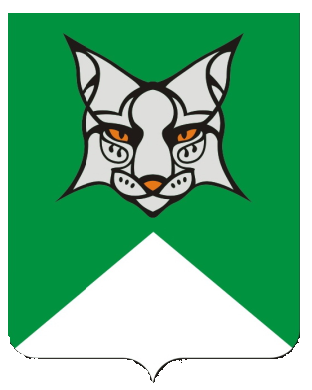 